Discurso de Cumpleaños 11 de abril de 2012  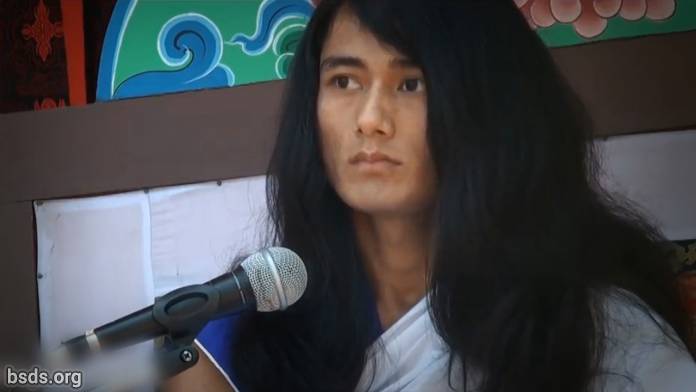  1. Beneficiando a todos los Sanghas [1] y seguidores con amabilidad, la presente era de Yuga (edad) no es sólo un momento de fiesta, lo es también para impartir el Camino de la libertad y la liberación de los seres vivos del mundo a través de seguir el camino de la Verdad y la difusión de la Ley del Dharma [2], estableciendo el Dharma, la paz, el mutuo entendimiento y el sentimiento de Maitri (amor bondadoso) en el mundo. 2. Es difícil lograr un progreso total en la Senda de la Verdad si la Tatva [3] (esencia) del Verdadero Gurú [4] no ha sido entendida.3. La vida humana puede ser fructífera si uno es capaz de buscar y conocer los Tatvas (elementos) ocultos en las palabras del Gurú.4. Gurú, habiendo sido liberado de las ataduras del mundo, aunque visto en el mundo, pero sin ser un Gurú de este mundo, es el Gurú del más puro Dharma. 5. Con el fin de establecer la Ley del Dharma en el mundo, es importante ser completamente fiel y dedicado al Gurú, así como también a las Sanghas 6. Y la fragancia de la excelencia moral de las Sanghas debe estar en el mutuo espíritu de bondad amorosa y sentimiento de cercanía. 7. Interferir colocando obstáculos en la obra del Gurú significa interferir con el Dharma y el Camino.8. Sin embargo, es natural que muchos obstáculos e interferencias se presenten en la difusión de la Ley del Dharma.9. A pesar de todo para enfrentar o superar los Tatvas opuestos al Dharma el ser sincero con la mente, el cuerpo y la palabra, es otro Dharma personal y el deber de cada una de las Sanghas. 10. Gurú, al estar establecido en los límites de la paciencia *, permite que todos los Sanghas , sumidos en estos invaluables momentos al quedar absortos en el sonido del Dharma, siempre utilizar todos los momentos junto al Gurú y demostrar los límites de sus propias capacidades intelectuales. *, Posiblemente, "El Ser Gurú por sí mismo sigue siendo" Que todos los seres permanezcan en paz y llenos de amor________________________________Notas:1) Sangha – asamblea/ grupo con objetivo común, visión, propósito.2) Dharma – la verdad universal y cósmica, el impuesto justo, camino virtuoso, la ley liberadora 3) Tatva – base, centro, central, elemento, esencia, lo esencial, el corazón, el corazón y el alma, la interioridad, del núcleo, la médula, la materia, sustancia, suma, la esencia, meta empírico (Los conceptos y las relaciones, que se conciben como más allá, y sin embargo, en relación con, el conocimiento adquirido por la experiencia)4) Gurú – digno, grande, maestro, no un maestro que transmite toda la información, sino que guía y alimenta el Despertar del estudiante, no un dictador, sino un asesor. https://bsds.org/es/news/127/discurso-de-cumpleanos